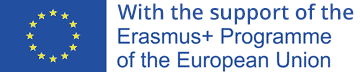 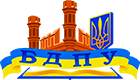 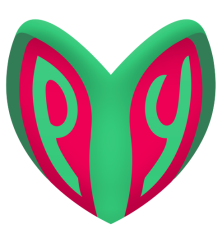 ЛИФЛЕТ ЩОДО МОЖЛИВОСТЕЙ В РАМКАХ ПРОГРАМ ERASMUS+КА 1. АКАДЕМІЧНА МОБІЛЬНІСТЬМІЖНАРОДНА КРЕДИТНА МОБІЛЬНІСТЬ – короткострокові програми обміну: на навчання (3-12 міс.) та на практику (2-12 міс.) для українських (молодших) бакалаврів, магістрів, аспірантів, докторантів; викладання / підвищення кваліфікації / на стажування (від 5 днів до 2 міс.) для викладачів та працівників закладів вищої освіти.СПІЛЬНІ МАГІСТЕРСЬКІ ПРОГРАМИ – повний курс навчання / викладання на спільних освітніх програмах Erasmus Mundus з отриманням повної вищої освіти в Європі на рівні магістра.Детальна інформація за посиланням: https://erasmusplus.org.ua/erasmus/ka1-navchalna-mobilnist.htmlКА 2. ПРОЕКТИ СПІВПРАЦІРОЗВИТОК ПОТЕНЦІАЛУ ВИЩОЇ ОСВІТИ (Capacity Building in higher education, CBHE) як апліканти і партнери - проекти співпраці між закладами вищої освіти з Європи, України та інших країн-партнерів програми Еразмус+ щодо розбудови потенціалу задля впровадження реформ у сфері вищої освіти на основі розвитку Болонського процесу. АЛЬЯНСИ ЗНАНЬ (як партнери) – розроблення нових, інноваційних та міждисциплінарних підходів до викладання й навчання, розроблення освітніх курсів на основі вже існуючого потенціалу ексепртизи та інновацій інституцій; стимулювання підприємництва і підприємницьких навичок викладацького складу; сприяння обміну знань, залучення підприємств у навчальний процес.СТРАТЕГІЧНІ ПАРТНЕРСТВА (як партнери) – розробка і впровадження інноваційних практик на організаційному, місцевому, регіональному, національному або європейському рівні.Особливість: участь організацій з України як партнера можлива за умови унікального досвіду, що матиме вагомий вплив на результати проекту. Відкриті для участі академічних та неакадемічних партнерів. Координується та фінансується Національними агентствами Еразмус+ у країнах-членах програми, на сайтах яких публікуються конкурси.Детальна інформація за посиланням: https://erasmusplus.org.ua/erasmus/ka2-proekty-spivpratsi.htmlКА 3. ПІДТРИМКА РЕФОРММета: підтримка напрацювань/розробок Європейського Союзу в сфері освітньої політики задля досягнення кращого системного розвитку і впливу.КОНКУРСІВ для закладів вищої освіти чи інших організацій в рамках цього напряму для країн-партнерів програми НЕ ПЕРЕДБАЧЕНО, проте інформація про можливості участі в різних заходах таких ініціатив, результати досліджень та інші матеріали публікуються на порталі програми Еразмус+, сайті ЕАСЕА та НЕО в Україні.Детальна інформація за посиланням: https://erasmusplus.org.ua/erasmus/ka3-pidtrymka-reform.htmlЖАН МОНЕМета: активізувати євроінтеграційний дискурс; сприяти досконалості євроінтеграційних студій; залучати заклади вищої освіти до дослідження євроінтеграційних процесів; поширювати ідеї Об'єднаної Європи.Основні види діяльності за напрямом:ВИКЛАДАННЯ Й ДОСЛІДЖЕННЯ ("Кафедри", "Модулі", "Центри досконалості")ОБМІН ЗНАННЯМИ ("Мережі" та "Проекти")ПІДТРИМКА ДІЯЛЬНОСТІ АСОЦІАЦІЙДетальна інформація за посиланням: https://erasmusplus.org.ua/erasmus/zhan-mone.htmlМОЛОДЬМОЖЛИВОСТІ ERASMUS+ У СФЕРІ “МОЛОДЬ”:КА1: МОБІЛЬНІСТЬ МОЛОДІ ТА МОЛОДІЖНИХ ПРАЦІВНИКІВ: молодіжні обміни, волонтерські проекти та професійний розвиток молодіжних працівників;КА2: ПРОЕКТИ СПІВПРАЦІ (Стратегічні партнерства): співпраця між організаціями у сфері інновацій та обміну успішними практиками;КА3: ПІДТРИМКА РЕФОРМ (Діалог молоді): зустрічі між молодими людьми та тими, хто приймають рішення у сфері молодіжної політики.Детальна інформація за посиланням: https://erasmusplus.org.ua/erasmus/molod/1789-molod.htmlСПОРТМОЖЛИВОСТІ ERASMUS+ У СФЕРІ «СПОРТ»1. Cпільні партнерства, зокрема, орієнтуються на проекти, спрямовані на:діяльністі щодо підвищення інформованості про додану вартість спорту і фізичну активність по відношенню до особистого, соціального і професійного розвитку особистості;заходи з популяризації інновацій в спорті і галузях охорони здоровʼя, освіти, навчання та молоді;заходи щодо поліпшення доказової бази спорту для вирішення соціальних і економічних проблем (збір даних, що лежать в основі вищезгаданої діяльності, обстеження, консультації тощо);конференції, семінари, зустрічі, заходи та інформаційно-промоційні заходиінше2. Малі спільні партнерства з питань спорту відкриті для організації з України у сфері спорту, орієнтуються на проекти, спрямовані на:заохочення суспільного включення та рівних можливостей в спорті;заходи з популяризаціїних традиційних видів спорту та ігор;підтримка мобільності волонтерів, коучів, керівників та працівників неприбуткових спортивних організацій;конференції, семінари, зустрічі, заходи та інформаційно-промоційні заходиінше.Детальна інформація за посиланням: https://erasmusplus.org.ua/erasmus/sport.htmlКОРИСНІ ПОСИЛАННЯ ВІД ЕРАЗМУС+Еразмус+: Керівництво до програмиУкраїнською: https://erasmusplus.org.ua/images/phocadownload/documentation/ErasmusProgrammeGuide_2019-UA%20highlighted%202.pdfАнглійською:https://ec.europa.eu/programmes/erasmus-plus/resources/programme-guide_enКорисна інформація від Еразмус+:https://erasmusplus.org.ua/korysna-informatsiia/posylannia.htmlБаза проектів Еразмус+ з 2014 року:https://erasmusplus.org.ua/erasmus/novyny-i-baza-proektiv.htmlПошук партнерівhttp://erasmusplus.org.ua/en/partners-search.html